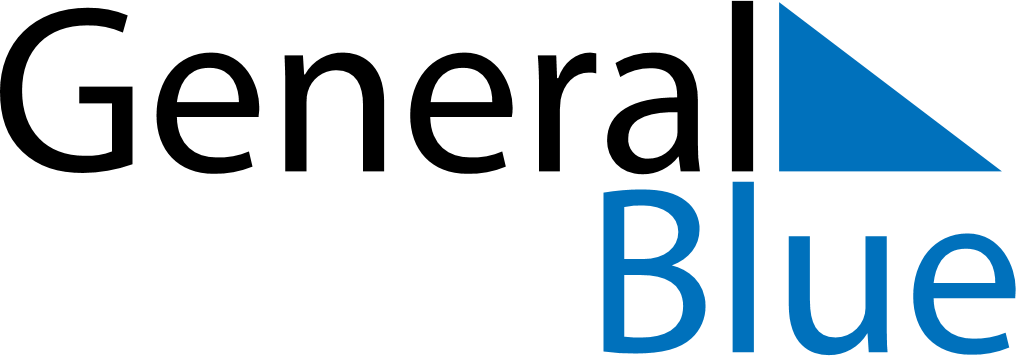 Daily PlannerOctober 23, 2022 - October 29, 2022Daily PlannerOctober 23, 2022 - October 29, 2022Daily PlannerOctober 23, 2022 - October 29, 2022Daily PlannerOctober 23, 2022 - October 29, 2022Daily PlannerOctober 23, 2022 - October 29, 2022Daily PlannerOctober 23, 2022 - October 29, 2022Daily Planner SundayOct 23MondayOct 24TuesdayOct 25WednesdayOct 26ThursdayOct 27 FridayOct 28 SaturdayOct 29MorningAfternoonEvening